Проект межевания территории муниципального образования 
"Город Архангельск" в границах ул. Рейдовой, ул. Павла Орлова 
и ул. Дежневцев площадью 11,4036 гаОсновная часть проекта межевания территории.Основная часть проекта межевания территории включает в себя текстовую часть и чертежи межевания территории.Текстовая часть проекта межевания территории включает в себя:перечень и сведения о площади образуемых земельных участков, в том числе возможные способы их образования;перечень и сведения о площади образуемых земельных участков, которые будут отнесены к территориям общего пользования или имуществу общего пользования, в том числе в отношении которых предполагаются резервирование 
и (или) изъятие для государственных или муниципальных нужд;вид разрешенного использования образуемых земельных участков 
в соответствии с проектом планировки территории;целевое назначение лесов, вид (виды) разрешенного использования лесного участка, количественные и качественные характеристики лесного участка, сведения 
о нахождении лесного участка в границах особо защитных участков лесов;сведения о границах территории, в отношении которой утвержден проект межевания, содержащие перечень координат характерных точек этих границ 
в системе координат, используемой для ведения Единого государственного реестра недвижимости.На чертежах межевания территории отображаются:границы планируемых (в случае, если подготовка проекта межевания территории осуществляется в составе проекта планировки территории) 
и существующих элементов планировочной структуры;красные линии, утвержденные в составе проекта планировки территории, или красные линии, утверждаемые, изменяемые проектом межевания территории;линии отступа от красных линий в целях определения мест допустимого размещения зданий, строений, сооружений;границы образуемых и (или) изменяемых земельных участков, условные номера образуемых земельных участков, в том числе в отношении которых предполагаются их резервирование и (или) изъятие для государственных 
или муниципальных нужд;границы публичных сервитутов.Материалы по обоснованию проекта межевания территории.Материалы по обоснованию проекта межевания территории включают в себя чертежи, на которых отображаются:границы существующих земельных участков;границы зон с особыми условиями использования территорий;местоположение существующих объектов капитального строительства;границы особо охраняемых природных территорий;границы особо охраняемых природных территорий;границы лесничеств, участковых лесничеств, лесных кварталов, лесотаксационных выделов или частей лесотаксационных выделов.Исходные данныеПроект межевания территории подготовлен на основании технического задания на подготовку документации по планировке территории муниципального образования "Город Архангельск" в границах ул. Рейдовая, ул. Павла Орлова 
и ул. Дежневцев площадью 11,4036 га, утвержденного распоряжением Главы городского округа "Город Архангельск" от 25 марта 2021 года № 996р "О подготовке документации по планировке территории муниципального образования "Город Архангельск" в границах ул. Рейдовая, ул. Павла Орлова и ул. Дежневцев площадью 11,4036 га".Проект межевания территории разработан с учетом требований:Градостроительного кодекса Российской Федерации от 29 декабря 2004 года 
№ 190-ФЗ;Земельного кодекса Российской Федерации от 25 октября 2001 года № 136-ФЗ;Свода правил СП 42.13330.2016 Градостроительство. Планировка и застройка городских и сельских поселений. Актуализированная редакция СНиП 2.07.01-89*, утвержденного приказом Министерства строительства и жилищно-коммунального хозяйства Российской Федерации от 30 декабря 2016 года № 1034/пр;Генерального плана муниципального образования "Город Архангельск", утвержденного постановлением министерства строительства и архитектуры Архангельской области от 2 апреля 2020 года № 37-п;Правил землепользования и застройки городского округа "Город Архангельск", утвержденных постановлением министерством строительства 
и архитектуры Архангельской области от 29 сентября 2020 года № 68-п;Проекта планировки территории района "Левобережье" муниципального образования "Город Архангельск", утвержденного распоряжением Главы муниципального образования "Город Архангельск" от 30 декабря 2019 года № 4685р;Распоряжения Главы городского округа "Город Архангельск" от 25 марта 
2021 года № 996р "О подготовке документации по планировке территории муниципального образования "Город Архангельск" в границах ул. Рейдовая, 
ул. Павла Орлова и ул. Дежневцев площадью 11,4036 га";В качестве исходной документации при выполнении работ по подготовке проекта межевания использовались:Топографический план М 1:500, предоставленный департаментом градостроительства городского округа "Город Архангельск";Сведения Единого государственного реестра недвижимости в виде кадастрового плана территории 29:22:080505 от 15 сентября 2020 года № КУВИ-999/2020-182764, выданного Федеральным государственным бюджетным учреждением "Федеральная кадастровая палата Федеральной службы государственной регистрации, кадастра и картографии";Сведения Единого государственного реестра недвижимости в виде выписки 
из Единого государственного реестра недвижимости об объекте недвижимости 
в отношении земельного участка с кадастровым номером 29:22:080505:78 
от 22 сентября 2020 года № 99/2020/349362850, выданной ФГИС Единого государственного реестра недвижимости. Основная часть проекта межевания территорииПри проведении подготовительных работ по изучению нормативно-правовой базы, сведений Единого государственного реестра недвижимости и исходной документации выявлено, что образуемые земельные участки расположены в пределах кадастрового квартала 29:22:080505, в границах территориальных зон "Зона застройки среднеэтажными жилыми домами Ж3" (ст. 38 Правил землепользования 
и застройки городского округа "Город Архангельск") и "Зона озелененных территорий общего пользования (Пл)" (ст. 59 Правил землепользования и застройки городского округа "Город Архангельск").Проектом межевания территории предусмотрено:образование многоконтурного земельного участка, граница которого состоит из 2 (двух) контуров 29:22:080505:ЗУ1, расположенного в границах ул. Рейдовая, 
ул. Павла Орлова и ул. Дежневцев, площадью 34567 кв. м., категория земель – земли населенных пунктов, разрешенное использование – код 5.0 Отдых (рекреация), обустройство мест для занятия спортом, физической культурой, пешими или верховыми прогулками, отдыха и туризма, наблюдения за природой, пикников, охоты, рыбалки и иной деятельности; создание и уход за городскими лесами, скверами, прудами, озерами, водохранилищами, пляжами, а также обустройство мест отдыха в них;образование земельного участка 29:22:080505:ЗУ2, расположенного в границах ул. Рейдовая, ул. Павла Орлова и ул. Дежневцев, площадью 20 кв. м., категория земель – земли населенных пунктов, разрешенное использование – код 3.1 Коммунальное обслуживание, котельные, водозаборы, очистные сооружения, насосные станции, водопроводы, линии электропередачи, трансформаторные подстанции, газопроводы, линии связи, телефонные станции, канализация, стоянки, гаражи и мастерские для обслуживания уборочной и аварийной техники, а также здания или помещения, предназначенные для приема физических и юридических лиц в связи с предоставлением им коммунальных услуг;образование земельного участка 29:22:080505:ЗУ3, расположенного в границах ул. Рейдовая, ул. Павла Орлова и ул. Дежневцев, площадью 246 кв. м., категория земель – земли населенных пунктов, разрешенное использование – код 3.1 Коммунальное обслуживание, котельные, водозаборы, очистные сооружения, насосные станции, водопроводы, линии электропередачи, трансформаторные подстанции, газопроводы, линии связи, телефонные станции, канализация, стоянки, гаражи и мастерские для обслуживания уборочной и аварийной техники, а также здания или помещения, предназначенные для приема физических и юридических лиц в связи с предоставлением им коммунальных услуг;образование земельного участка 29:22:080505:78:ЗУ1, расположенного 
в границах ул. Рейдовая, ул. Павла Орлова и ул. Дежневцев, площадью 8273 кв. м., категория земель – земли населенных пунктов, разрешенное использование – для муниципальных нужд: инженерной подготовки территории, предназначенной для организации жилой зоны и общественно-деловой зоны, путем раздела земельного участка с кадастровым номером 29:22:080505:78 с сохранением с измененных границах;образование земельного участка 29:22:080505:78:ЗУ2, расположенного 
в границах ул. Рейдовая, ул. Павла Орлова и ул. Дежневцев, площадью 1843 кв. м., категория земель – земли населенных пунктов, разрешенное использование – 
для муниципальных нужд: инженерной подготовки территории, предназначенной 
для организации жилой зоны и общественно-деловой зоны, путем раздела земельного участка с кадастровым номером 29:22:080505:78 с сохранением с измененных границах.Земельный участок с кадастровым номером 29:22:080505:78 остается 
с сохранением в измененных границах площадью 58044 кв. м.Сведения о границах территории, в отношении которой утвержден проект межевания, содержащие перечень координат характерных точек этих границ 
в системе координат, используемой для ведения Единого государственного реестра недвижимости. Координаты характерных точек границ территории, в отношении которой утвержден проект межевания, определяются в соответствии с требованиями к точности определения координат характерных точек границ.Таблица 1 – Координаты образуемых земельных участков представлены Образуемые земельные участки полностью расположены в границах зон с особыми условиями использования территорий (ЗОУИТ) с реестровыми номерами:29:00-6.277, наименование: Граница зоны затопления муниципального образования "Г ород Архангельск" (территориальные округа Исакогорский, Цигломенский);29:00-6.283, наименование: Приаэродромная территория аэропорта Васьково. Пятая подзона;29:00-6.284, наименование: Приаэродромная территория аэропорта Васьково. Третья подзона;29:00-6.285, наименование: Приаэродромная территория аэропорта Васьково;29:00-6.286, наименование: Приаэродромная территория аэропорта Васьково. Шестая подзона.Образуемый земельный участок 29:22:080505:ЗУ1 частично расположен 
в границе зоны с особыми условиями использования территорий (ЗОУИТ) 
с реестровым номером 29:22-6.584, наименование: Охранная зонв "ВЛ-0.4 КВ от ТП-358 0,42 км".В границах территории, в отношении которой подготовлен проект межевания территории, выявлено наличие публичного сервитута с реестровым номером 
29:22-6.606.В соответствии со ст. 59 Правил землепользования и застройки городского округа "Город Архангельск" минимальный и максимальный размеры земельного участка не подлежит установлению.В связи с отсутствием в границах проектирования земельных (лесных) участков, сведения о целевом назначении лесов, виде разрешенного использования лесного участка, количественные и качественные характеристики лесного участка, сведения о нахождении лесного участка в границах особо защитных участков лесов, 
в данном проекте межевания территории не содержатся.Расположение и конфигурация образуемого земельного участка отображены 
на чертеже межевания территории.___________ПРИЛОЖЕНИЕ № 1 к проекту межевания территории муниципального образования "Город Архангельск" в границах 
ул. Рейдовой, ул. Павла Орлова и ул. Дежневцев площадью 11,4036 га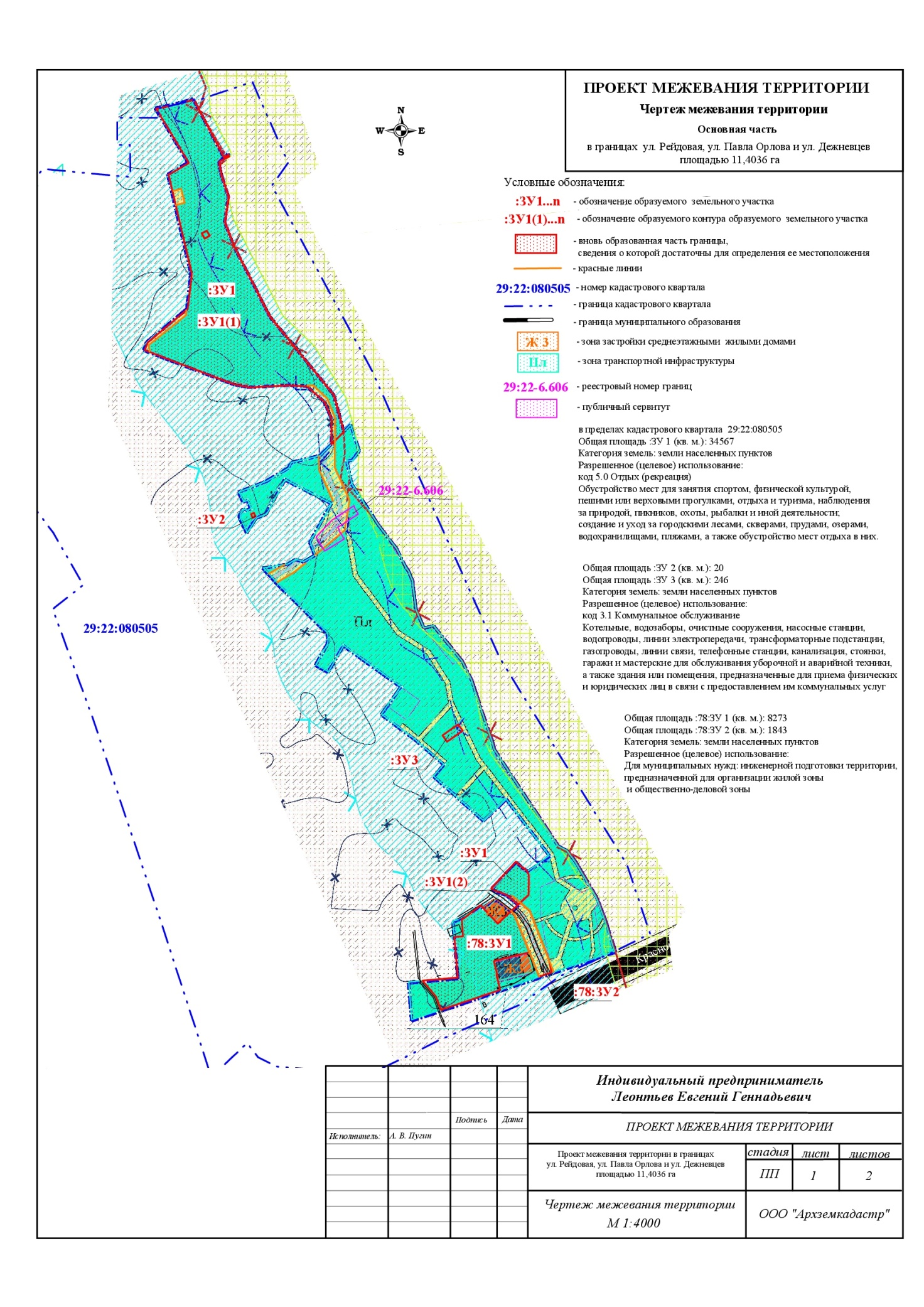 ________________ПРИЛОЖЕНИЕ № 2 к проекту межевания территории муниципального образования "Город Архангельск" в границах 
ул. Рейдовой, ул. Павла Орлова и ул. Дежневцев площадью 11,4036 га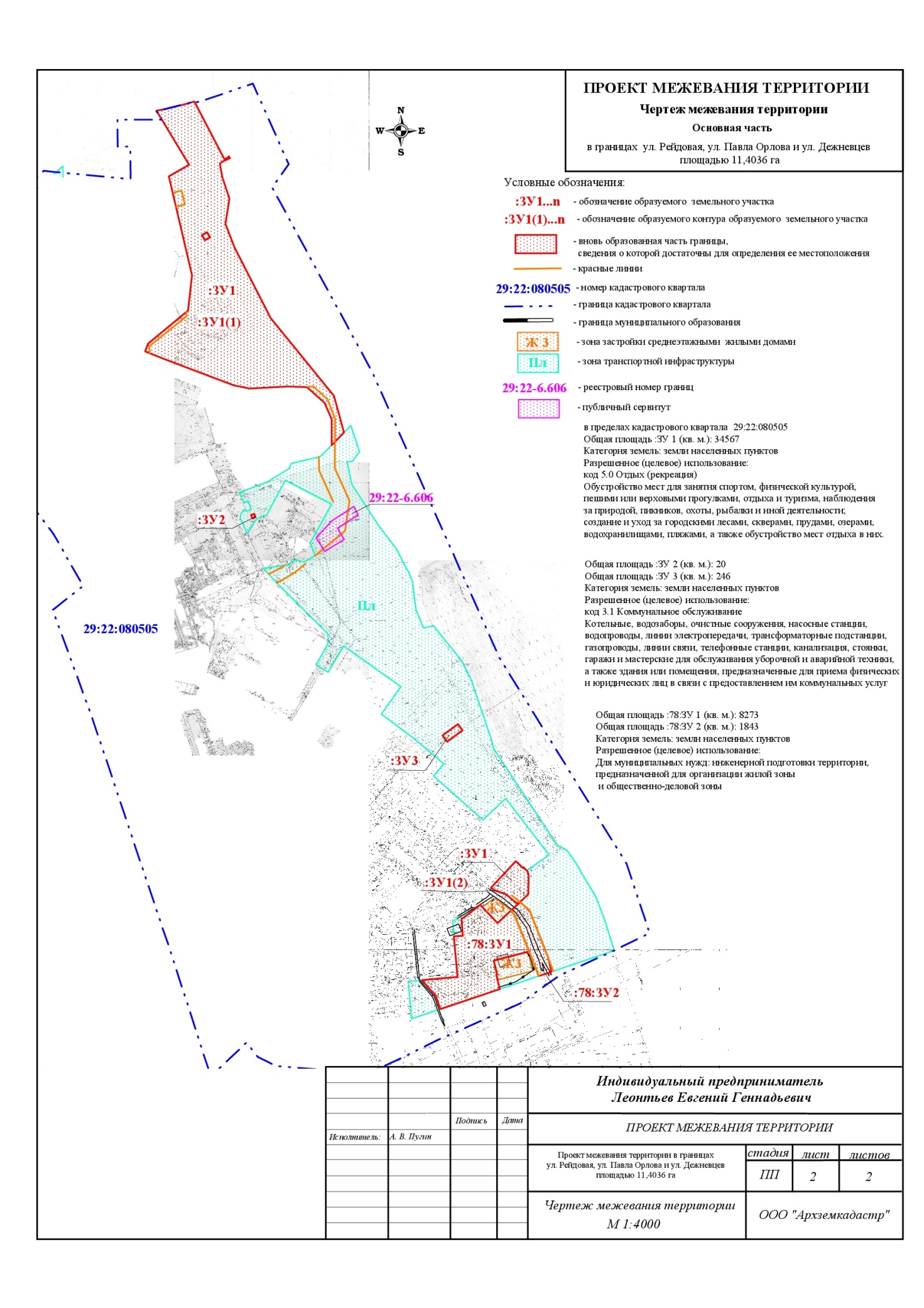 ________________УТВЕРЖДЕНОраспоряжением Главыгородского округа"Город Архангельск"от 9 августа 2021 г. № 3233рОбозначение характерных точек границКоординаты представлены в системе координат МСК 29Координаты представлены в системе координат МСК 29Обозначение характерных точек границXYУсловный номер земельного участка 29:22:080505:ЗУ1Условный номер земельного участка 29:22:080505:ЗУ1Условный номер земельного участка 29:22:080505:ЗУ129:22:080505:ЗУ1(1)29:22:080505:ЗУ1(1)29:22:080505:ЗУ1(1)1647388.952523187.892647391.372523198.583647397.922523222.074647402.542523235.955647401.242523236.706647329.852523277.637647329.992523277.858647329.852523277.939647332.212523281.5810647333.882523282.9811647331.452523284.4612647327.352523276.7313647325.132523272.5414647323.242523271.8415647306.822523275.5816647279.702523285.7417647246.752523282.1718647216.612523295.1719647135.692523340.4620647135.262523340.6121647134.482523341.1322647128.492523344.4923647091.222523377.3024647031.432523429.9425646985.192523444.5026646968.332523429.0527647001.512523427.7628647022.232523418.0829647041.232523394.9530647041.582523370.7931647036.752523321.1032647040.042523300.8933647069.332523213.7734647070.922523209.2535647079.412523185.1436647089.392523188.4637647134.132523238.2138647179.362523241.6339647305.042523207.0440647321.082523232.491647388.952523187.8941647231.542523252.5642647235.312523258.6843647228.952523262.6644647225.172523256.5341647231.542523252.5629:22:080505:ЗУ1(2)29:22:080505:ЗУ1(2)29:22:080505:ЗУ1(2)45646408.012523655.4846646443.472523686.0847646434.992523695.9248646436.002523696.0649646431.842523701.0150646427.792523702.9851646425.032523703.3452646401.762523704.0453646388.592523690.9554646399.852523676.2855646401.752523672.1356646405.032523660.5745646408.012523655.48Условный номер земельного участка 29:22:080505:ЗУ2Условный номер земельного участка 29:22:080505:ЗУ2Условный номер земельного участка 29:22:080505:ЗУ21646874.622523329.242646876.462523332.973646871.942523335.054646870.132523331.491646874.622523329.24Условный номер земельного участка 29:22:080505:ЗУ3Условный номер земельного участка 29:22:080505:ЗУ3Условный номер земельного участка 29:22:080505:ЗУ31646601.252523585.782646616.382523605.163646608.562523611.394646593.392523591.861646601.252523585.78Условный номер земельного участка 29:22:080505:78:ЗУ1Условный номер земельного участка 29:22:080505:78:ЗУ1Условный номер земельного участка 29:22:080505:78:ЗУ11646367.472523619.132646368.102523621.483646385.912523642.914646381.722523646.885646363.152523665.706646379.562523681.997646375.542523686.698646328.302523707.669646328.032523706.6610646314.932523662.4211646297.492523667.5912646297.172523666.4913646289.722523668.6914646278.532523672.0615646249.982523596.6716646266.922523589.7717646286.282523571.5418646292.212523616.9319646343.942523610.3720646345.212523621.581646367.472523619.13Условный номер земельного участка 29:22:080505:78:ЗУ2Условный номер земельного участка 29:22:080505:78:ЗУ2Условный номер земельного участка 29:22:080505:78:ЗУ21646379.912523682.322646391.392523693.763646380.482523706.264646320.932523732.715646303.322523737.066646297.292523721.197646328.302523707.668646375.542523686.699646379.562523681.99